Sprechfunkerausbildung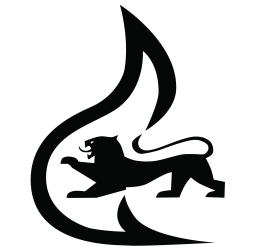 Rems-Murr-KreisFeuerwehrgerätehaus Murrhardtvom 04.11.19 bis zum 15.11.1904.11.1904.11.1906.11.1906.11.1908.11.1908.11.1919:00 h - 19:45 hRechtliche GrundlagenJVerkehrsartenWW19:50 h - 20:35 hPhysikalische GrundlagenJVerkehrsartenWW20:45 h - 21:30 hVerkehrsabwicklungHVerkehrsabwicklungHW11.11.1911.11.1913.11.1915.11.1919:00 h - 19:45 hVerkehrsartenWKartenkundeBLeistungsnachweisB/H/J/W19:50 h - 20:35 hGerätekundeW/H/JAlarmierung/FMSBpraktische ÜbungB/H/J/W20:45 h - 21:30 hVerkehrsabwicklungHVerkehrsabwicklungHpraktische ÜbungB/H/J/W21:40 h - 22:00 hAbschlussgesprächB/H/J/W